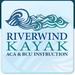 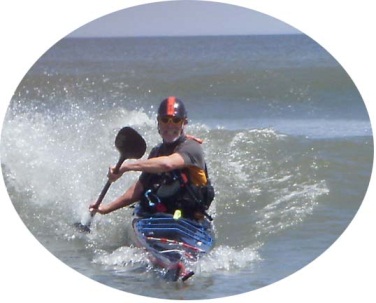 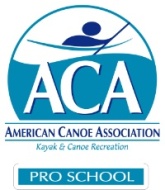 
ACA Instructor Certification “Guest” Program
Here is a great opportunity for anyone who has always wondered about what’s involved in an instructor certification course.  As a guest you can “sit in” on actual course for as many days as you like.  This program will begin with our May L1-L2 Instructor Certification Workshops.  There will be a limited amount of slots available for each course.  Price is $45 per day.  50% credit should you decide to enroll in a future certification course.